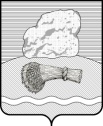 РОССИЙСКАЯ ФЕДЕРАЦИЯКалужская областьДуминичский районАдминистрация сельского поселения«СЕЛО ХОТЬКОВО»ПОСТАНОВЛЕНИЕ31.10.2016г                                                                                                                    №40О фонде перераспределения земельмуниципального образованиясельское поселение «Село Хотьково»В целях перераспределения земель для сельскохозяйственного производства, осуществления крестьянскими (фермерскими) хозяйствами их деятельности, расширения такой  деятельности, создания и расширения личных подсобных хозяйств, ведения садоводства, животноводства, огородничества, сенокошения, выпаса скота в составе земель сельскохозяйственного назначения, в соответствии с Земельным кодексом Российской Федерации, Федеральным законом от 24.07.2002 № 101-ФЗ «Об обороте земель сельскохозяйственного назначения» и Федеральным законом от 06.10.2003№ 131-ФЗ «Об общих принципах организации местного самоуправления Российской Федерации», руководствуясь Уставом муниципального образования сельское поселение «Село Хотьково»ПОСТАНОВЛЯЮ1. Создать фонд перераспределения земель муниципального образования сельское поселение «Село Хотьково».2. Утвердить Порядок формирования фонда перераспределения земель муниципального образования сельское поселение «Село Хотьково» прилагаемый к настоящему постановлению.3. Определить органом, ответственным за формирование фонда перераспределения  земель муниципального образования сельское поселение «Село Хотьково» администрацию муниципального образования сельское поселение «Село Хотьково».4. Данное постановление обнародовать.Глава администрации                                                               О.А. ВавиловаПриложениек постановлению Администрациимуниципального образованиясельское поселение «Село Хотьково»от 31.10.2016  № 40ПОРЯДОКФОРМИРОВАНИЯ ФОНДА ПЕРЕРАСПРЕДЕЛЕНИЯ ЗЕМЕЛЬМУНИЦИПАЛЬНОГО ОБРАЗОВАНИЯ СЕЛЬСКОГО ПОСЕЛЕНИЯ «СЕЛО ХОТЬКОВО»Настоящий Порядок разработан в целях перераспределения земель для сельскохозяйственного производства, осуществления крестьянскими (фермерскими) хозяйствами их деятельности, расширения такой деятельности, создания и расширения личных подсобных хозяйств, ведения садоводства, животноводства, огородничества, сенокошения, выпаса скота в составе земель сельскохозяйственного назначения, в соответствии с Земельным кодексом Российской Федерации, Федеральным законом от 24.07.2002 № 101-ФЗ «Об обороте земель сельскохозяйственного назначения» устанавливает порядок формирования фонда перераспределения земель муниципального образования сельское поселение «Село Хотьково» (далее - фонд перераспределения) в составе земель сельскохозяйственного назначения1. Фонд перераспределения формируется за счет земельных участков из земель сельскохозяйственного назначения в случае приобретения муниципальным образованием сельское поселение «Село Хотьково»» (далее — муниципальное образование) права собственности на земельные участки:1) в случае имеющегося решения суда о признании права муниципальной собственности на земельные доли;2) в случае отказа от права собственности на земельный участок;3) в случае отказа от права постоянного (бессрочного) пользования, права пожизненного наследования земельным участком;4) в иных случаях приобретения муниципальным образованием права собственности на земельный участок, за исключением случаев приобретения права собственности на земельный участок, изъятый для муниципальных нужд.2. Земельные участки включаются в фонд перераспределения на основании постановления Администрации муниципального образования сельское поселение «Село Хотьково» (далее - постановление).3. Специалист администрации муниципального образования сельское поселение «Село Хотьково» ведет реестр земельных участков, включенных в фонд перераспределения земель муниципального образования сельское поселение «Село Хотьково» по форме, прилагаемой к настоящему Порядку.4. В течении 10 рабочих дней с момента получения администрацией муниципального образования сельское поселении «Село Хотьково» документов, подтверждающих государственную регистрацию права собственности на земельный участок за сельским поселением «Село Хотьково», администрация подготавливает проект Постановления о включении земельного участка в фонд перераспределения.5. Земельные участки, включаемые в фонд перераспределения, подлежат опубликованию на официальном сайте администрации муниципального образования сельское поселение «Село Хотьково» в сети Интернет: admhotkovo6. Лица, желающие получить землю из фонда перераспределения, обращаются в администрацию муниципального образования сельское поселение «Село Хотьково» с заявлением о предоставлении земельного участка из фонда перераспределения.8. Использование земель фонда перераспределения осуществляется в соответствии с Земельным кодексом Российской Федерации, Федеральным законом от 15.04.1998№ 66-ФЗ «О садоводческих, огороднических и дачных некоммерческих объединениях граждан», Федеральным законом от 24.07.2002 № 101-ФЗ «Об обороте земель сельскохозяйственного назначения».Приложениек Порядку формирования фондаперераспределения земель муниципальногообразования сельское поселение «Село Хотьково»Реестрземельных участков, включенных в фонд перераспределения земель муниципального образования сельское поселение «Село Хотьково»№п/пКадастровый номер земельного участкаКатегория земельного участкаВид разрешенного использования земельного участка Место нахождения земельного участкаПлощадь земельного участка (га)Реквизиты постановления о включении земельного участка в фонд перераспределения земельРеквизиты постановления  об исключении земельного участка из фонда перераспределения земель